Сл.1Критерии оценивания метапредметных и личностных результатов учащихся при изучении химииВ современной школе все больше внимания обращают на личностные и   метапредметные результаты обучения. Это обусловлено не только принятием новых Федеральных государственных образовательных стандартов для начальной и основной школы, но и потребностями как учащихся и их родителей, так и учителей. Сл.2Деятельность в обучении химии направлена на достижение учащимися следующих личностных результатов:в ценностно-ориентационной сфере — чувство гордости за российскую химическую науку, гуманизм, отношение   к труду, целеустремленность;в трудовой сфере — готовность к осознанному выбору дальнейшей образовательной траектории;в познавательной (когнитивной, интеллектуальной) сфере — умение управлять своей познавательной деятельностью. Личностные результаты свидетельствуют о превращении знаний и способов деятельности, в сущностные черты характера, в мировоззрение, в убеждения, в нравственные принципы.Сл.3Под метапредметными результатами понимают освоенные учащимися способы деятельности, применимые как  в рамках образовательного процесса, так и при решении проблем в реальных жизненных ситуациях. Сл.4Метапредмет — это новая образовательная форма, являющаяся надстройкой традиционных учебных предметов.Выделяют несколько метапредметов: «Знание», «Знак», «Проблема», «Задача». Их список открыт; в настоящее время разрабатываются другие метапредметы: «Смысл», «Ситуация» и т. д.Сл.5Основная задача метапредмета «Знак»: формирование у школьников способности схематизации.Основная задача метапредмета «Знание»: формирование способности работать с понятиями. Основная задача метапредмета «Проблема»: формирование у школьников собственной позиции относительно данного события.Основная задача метапредмета «Задача»: решение школьниками разных задач и освоение способов их решения.Сл.6Метапредмет «Знак» Использование знаково – символических средств представления  информации для создания моделей изучаемых объектовСл.7Создание моделей изучаемых объектовСл.8Создание моделей изучаемых процессов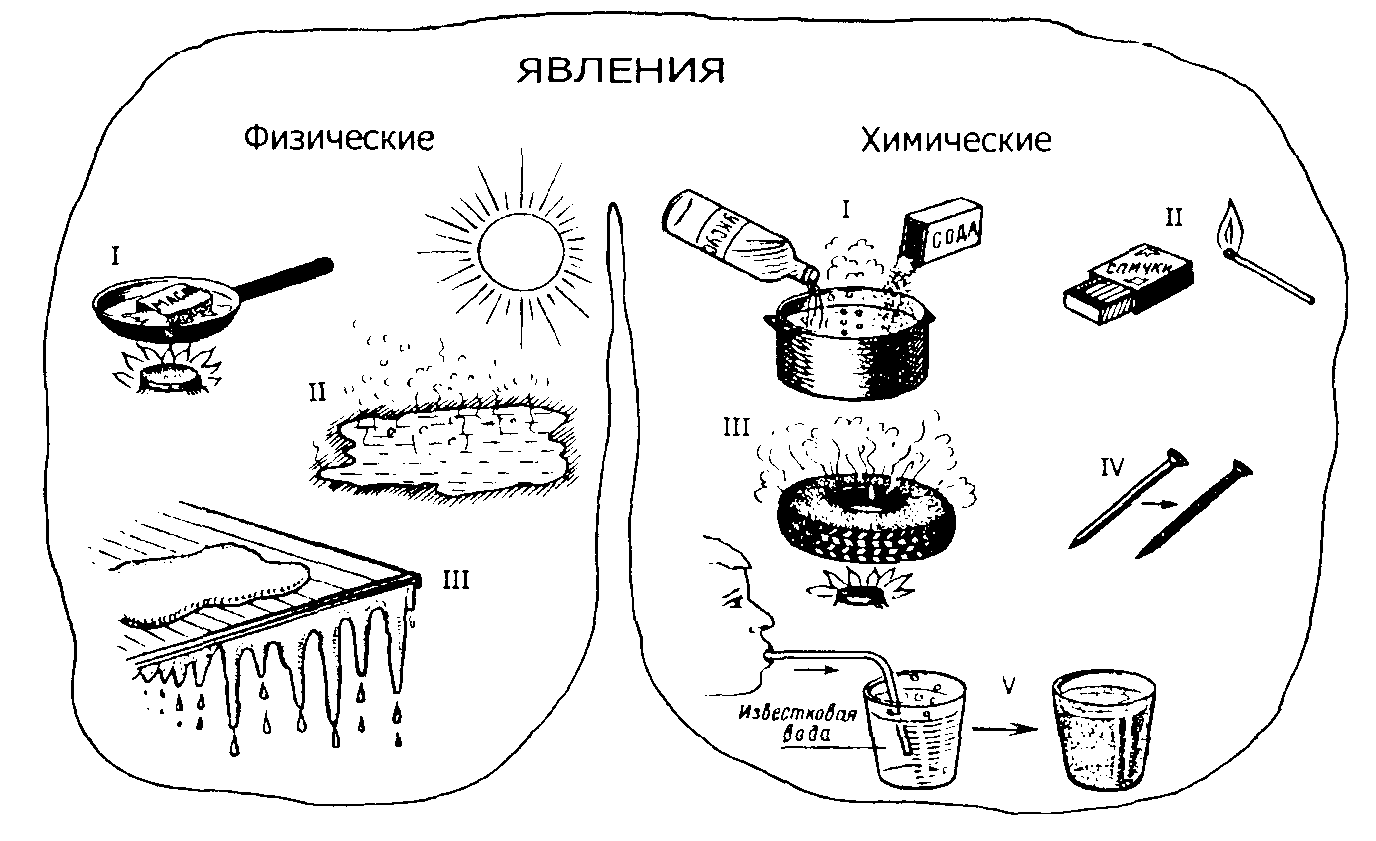 
Сл. 9Метапредмет «Знание»В рамках метапредмета "Знание" у обучающихся формируется способность работать с понятиями  как особой формой знания.Сл. 10Метапредмет «Проблема». Ситуационные задания.-Вы прокипятили белое бельё со стиральным порошком и содой в старом баке из оцинкованной жести и обнаружили, что на белье, которое находилось на дне бака, появились жёлтые пятна, а на стенках бака – белый рыхлый налёт. Почему это произошло? Напишите уравнения реакций. Как можно удалить пятна с белья и налёт со стенок бака? Что надо было сделать, чтобы не испортить бельё?-Почему черный хлеб черствеет медленней, чем белый?(Ржаной крахмал связывает почти вдвое больше воды, чем пшеничный.) Пример.9 класс. -Запах какого вещества человек ощущает, когда горит спичка?                                                                                                                             ( Запах сернистого газа.)Задание. Составьте уравнение реакции образования оксида серы при горении серы, входящей в состав спичечной головки.Пример.11 класс.-Почему в плохо проветриваемом коровнике не рекомендуют зажигать  спички?  ( Одна  корова  ежедневно  выделяет в среднем 500 л метана.  Спички  не рекомендуют  зажигать во избежание возгорания этого газа). Составьте уравнение  горения метана.-Почему боль утихнет, если место укуса рыжего  лесного муравья смочить нашатырным спиртом?  (Укусы рыжих  лесных муравьев болезненны из-за того, что их железы выделяют муравьиную кислоту. Боль утихает при смачивании нашатырным спиртом, так как это основание, нейтрализующее кислоту).   Задание. Составьте уравнение реакции нейтрализации, которая лежит в основе применения нашатырного спирта для уменьшения боли при муравьиных укусах.                                                                                                                  Пример. 9 класс.                                 -Почему старинные картины ,написанные масляными красками, темнеют?(В старину белым пигментом красок служили свинцовые белила, основой которых был карбонат свинца. Это вещество реагирует с сероводородом, содержащемся в воздухе, образуется черный сульфид свинца).Задание. Составьте уравнение реакции, в результате которой темнеют картины, написанные масляными красками.Для формирования метапредметных  результатов, возможно, использовать различные методики обучения. Большую роль при изучении химии играет организация проектной и исследовательской деятельности. Необходимо научить школьников соблюдать логику познания на всех этапах проектировании или исследования.Сл. 11Метапредмет «Задача»При изучении метапредмета «Задача» у школьников формируются способности понимания и схематизации условий, моделирования объекта задачи, конструирования способов решения.Сл. 12Примеры метапредметных заданийСейчас на рынке есть выбор антифризов – жидкостей для охлаждения двигателя, которые устойчивы к замерзанию. Но если вы оказались в такой ситуации, что антифриз приобрести негде, а вам необходимо залить его в систему охлаждения, можно приготовить самостоятельно солевой антифриз, замерзающий при температуре  - 45◦С. Этот раствор содержит 32% CaCl2, 7% NaCl, 61%H2O. Рассчитайте, сколько граммов солей и воды надо взять, чтобы залить его в охлаждающую систему  автомобиля, у которого его объем составляет примерно 6л.Сл. 13Осваивая метапредметную технологию, рисуя схемы, выделяя категории, которые стоят за этими схемами, школьник получает универсальный способ работы и видит, как устроен предмет. Это необходимо ему в освоении данного предмета, а также применимо в других областях.Метапредметные результаты  включают в себя освоенные универсальные учебные действия, которые составляют основу компетенций школьников. Именно сформированность УУД обеспечивает  готовность обучающегося к освоению новых знаний, поиск путей решения проблем в различных ситуациях.      Учитель способен насытить пространство урока не только предметным, но и метапредметным содержанием, т.е. поверх своего предмета выстроить систему сознательного обучения учащихся приемам мыследеятельности, общим для различных предметов: анализу, синтезу, воображению, схематизации, проблематизации и т.д. Более того, учитель  будущего - это тот, кто учит учащихся осознавать сам процесс учения, т. е. рефлексировать свой процесс познания.Сл. 14 Спасибо за внимание!